MAHARSHI DAYANAND UNIVERSITY, ROHTAK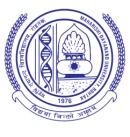                 (A State University established under Haryana Act No. XXV of 1975)  ‘A+’ Grade University Accredited by NAACPress Note	   It is for information of all concerned that the theory exams of Engineering Courses i.e. B.Tech, B.Planning 8th Semester and M.Arch. 4th Semester (Regular/Re-Appear) Examinations will commence w.e.f. 07.07.2020.  The Date sheets are available on University Website: www.mdu.ac.in. All the Directors/Principals of concerned colleges/institutes may download their respective Admit Cards from their College Panel. The admit cards of such students, who have filled their examination forms through respective College, may contact their Principal/Director of concerned colleges. All Candidates are requested to follow the following instructions regarding prevention to COVID-I9 during examinations:-  1.     No student suffering from Corona Positive will be allowed to appear in the examinations.  If there is any such student, he/she will be required to inform the HOD/Principal concerned as well as the University well before the commencement of examinations. 2.     All the students going to appear in these examinations will be required to download the MDU App. on their mobiles and will consistently get them updated with the notifications/notices relating to examinations.3.     No student will be allowed to enter the examination centre without wearing a face mask.  All the students will be required to bring with them their own bottle of water and sanitizer.4.     All the students will be required to follow the national guidelines of social distancing while to enter/exit the examination centre and during the time he/she remains in the examination centre.5.     The students will have to report at the examination centre for examination at least one hour before the commencement of examination.    If any problem, please contact Conduct Branch and Help Desk (University Computer Centre), Ground Floor, DDE Building, M.D. University, Rohtak.Sd/- (Dr. B.S. Sindhu)Controller of Examination Endst No: Conduct/AC-IV/2020/684-85			 Dated: 23.06.2020Copy of the above is forwarded to the following for information and necessary action:Director, Computer Center, M.D. University,Rohtak.P.R.O., M.D. University,Rohtak.				Sd/-Deputy Registrar (Conduct)                   For Controller of Examinations 